Arbeitsplan     NMS KematenKlasse: ___2_______Für die Fleißigen…Überprüft und besprochen mit einem Erziehungsberechtigten: Datum: __________________Unterschrift des Erziehungsberechtigten: _______________________________________________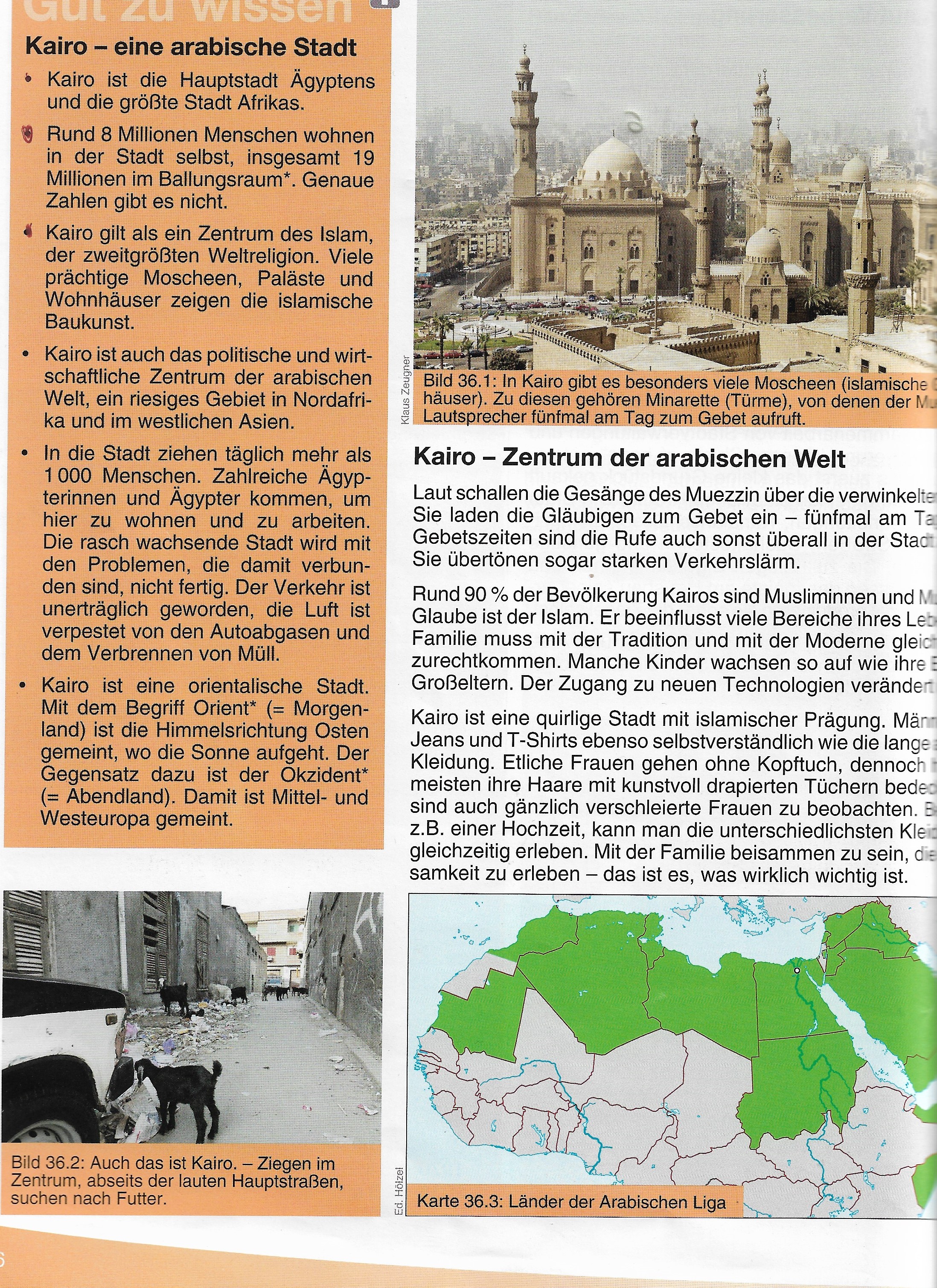 Fach:_____Geographie___________Schulwoche: 3030.03. – 03.04.2020Aufgabenstellung:Arbeitsmaterial (drücke STRG und klicke auf den Link)Erledigt am:Thema: Wiederholung der Orient Lest den Text im Buch (Seite 36)
 durch und beantwortet die Fragen.
 Schreibt die Antworten auf ein Blatt.
 1. Von welchem Land ist Kairo die       Hauptstadt?
 2. Wie viele Menschen leben im   Ballungsraum Kairo?
 3.Kairo ist das Zentrum von welcher
 Weltreligion?
4. Die Stadt wächst sehr schnell
 Mit welchen Problemen kämpft die
 Stadt?
 5.Was bedeutet Orient?
 6.Was bedeutet Okzident?Geographiebuch: “Faszination Erde 2” (Seite 36)Falls ihr das GW-Buch nicht zu 
Hause habt, verwendet die 
beigefügte Kopie.
Aufgabenstellung:Link: